О себе:Мне нравится любоваться закатом.Люблю, как пахнет воздух после грозы.Могу долго смотреть на звёздное небо.Люблю просыпаться без будильника.Люблю пить кофе утром в тишине.Очень люблю осенний лес.Люблю запах скошенной травы.Люблю спорить, когда знаю, что права.Но больше всего на свете люблю, когда обнимают дети.Адрес:Тверская область,Лесной район, с.Михайловское, ул.Советская, д.50Телефон:+79201626196Адрес эл.почты:vixrowa89@mail.ruМДОУ детский сад«Лучик»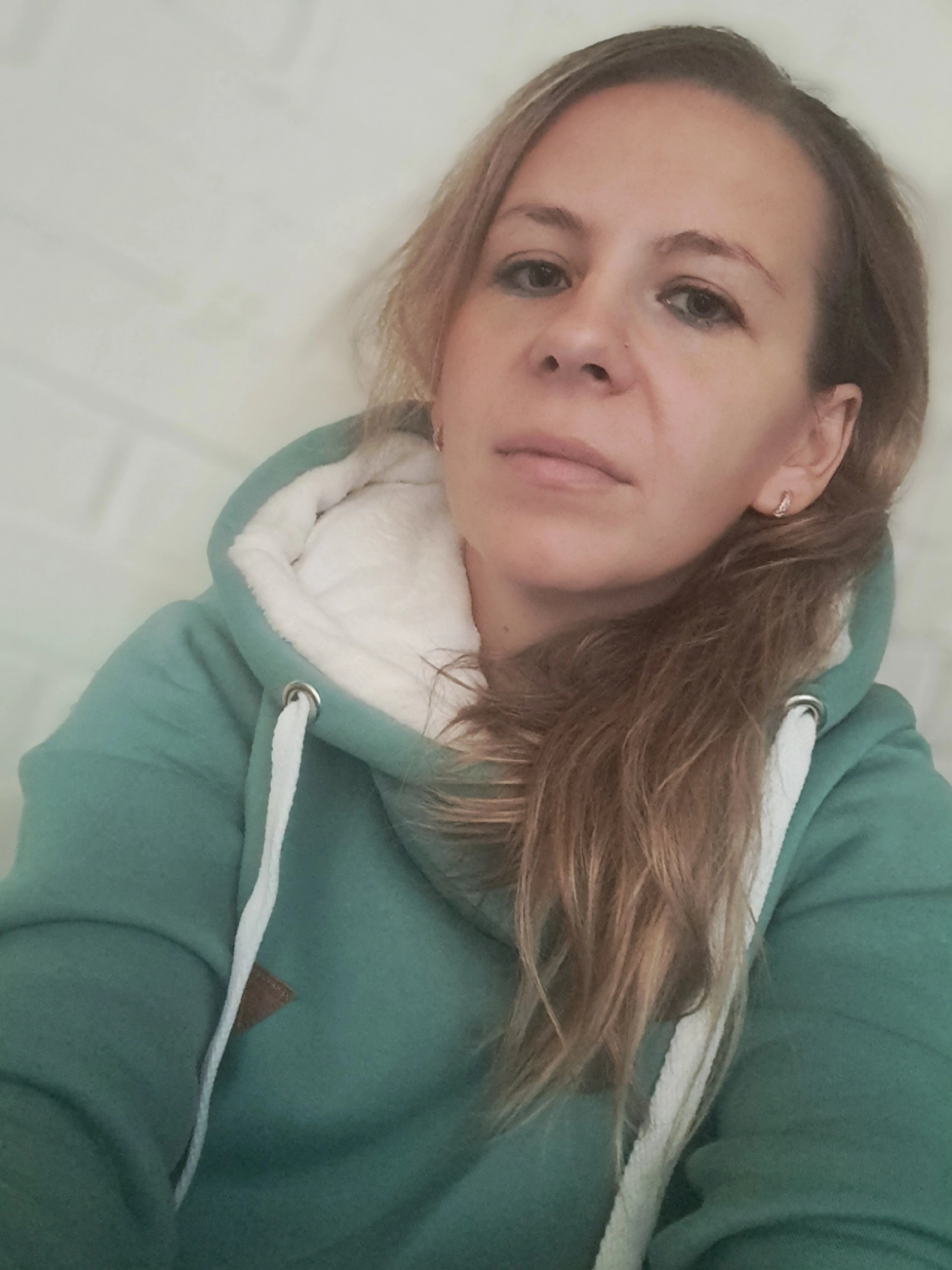 Вихрова Марина Владимировнас. Михайловское,2024О работе:Образование — высшееКвалификация — преподаватель дошкольной педагогики и психологии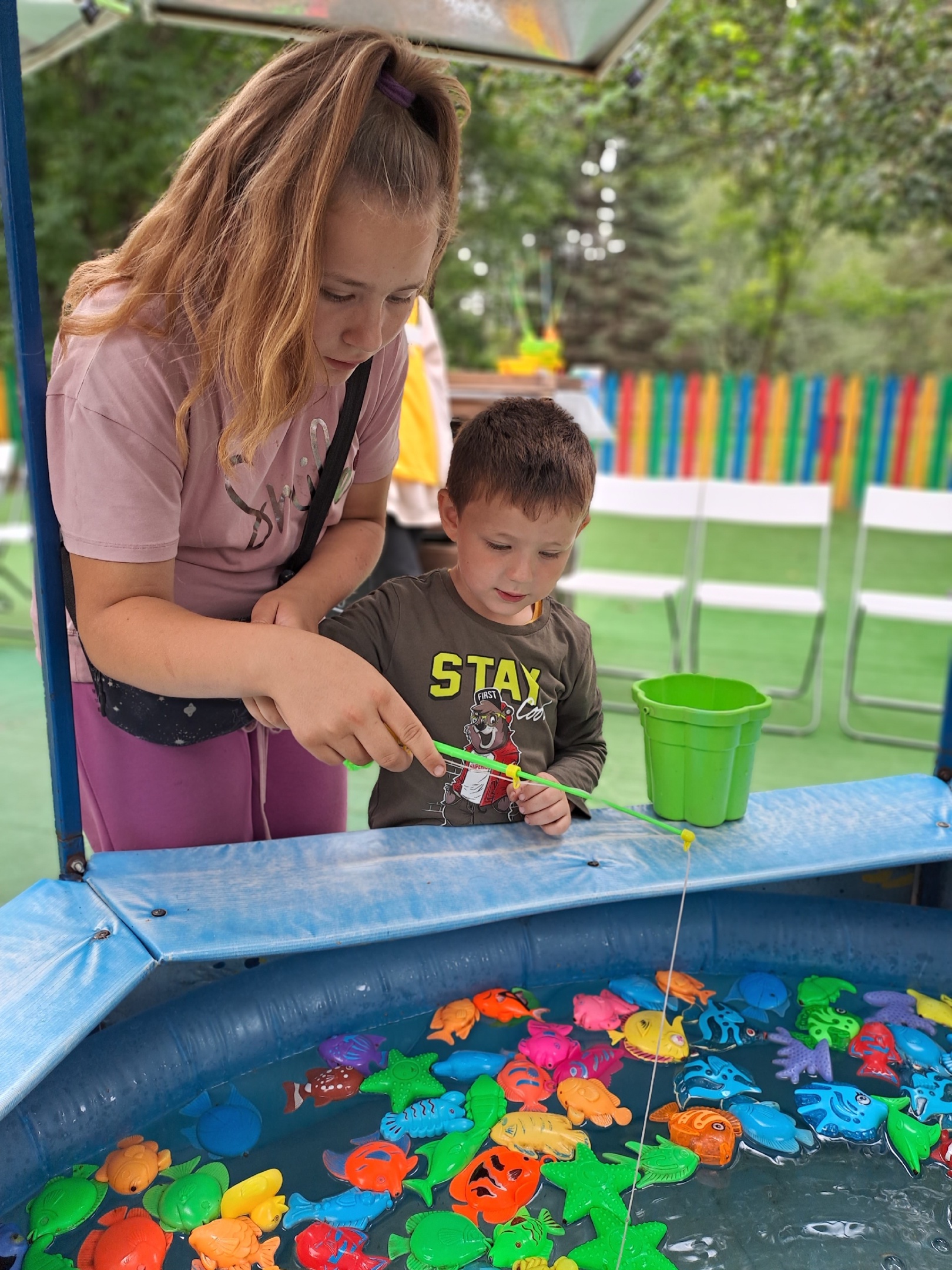 Должность - воспитательСтаж педагогической работы - 6 летМне нравится работать воспитателем, потому что детский сад - это мир сказки, добра, радости, приключений и хорошего настроения.Девиз: Дела? Проблемы? Всё пустое! Душа ребёнка — вот святое! Цветок в душе ещё так мал! Успей полить, чтоб не завял!Моё лучшее творение — это мои дети.А  самое большое счастье — видеть их улыбку и слышать их звонкий смех.Мои  профессиональные достижения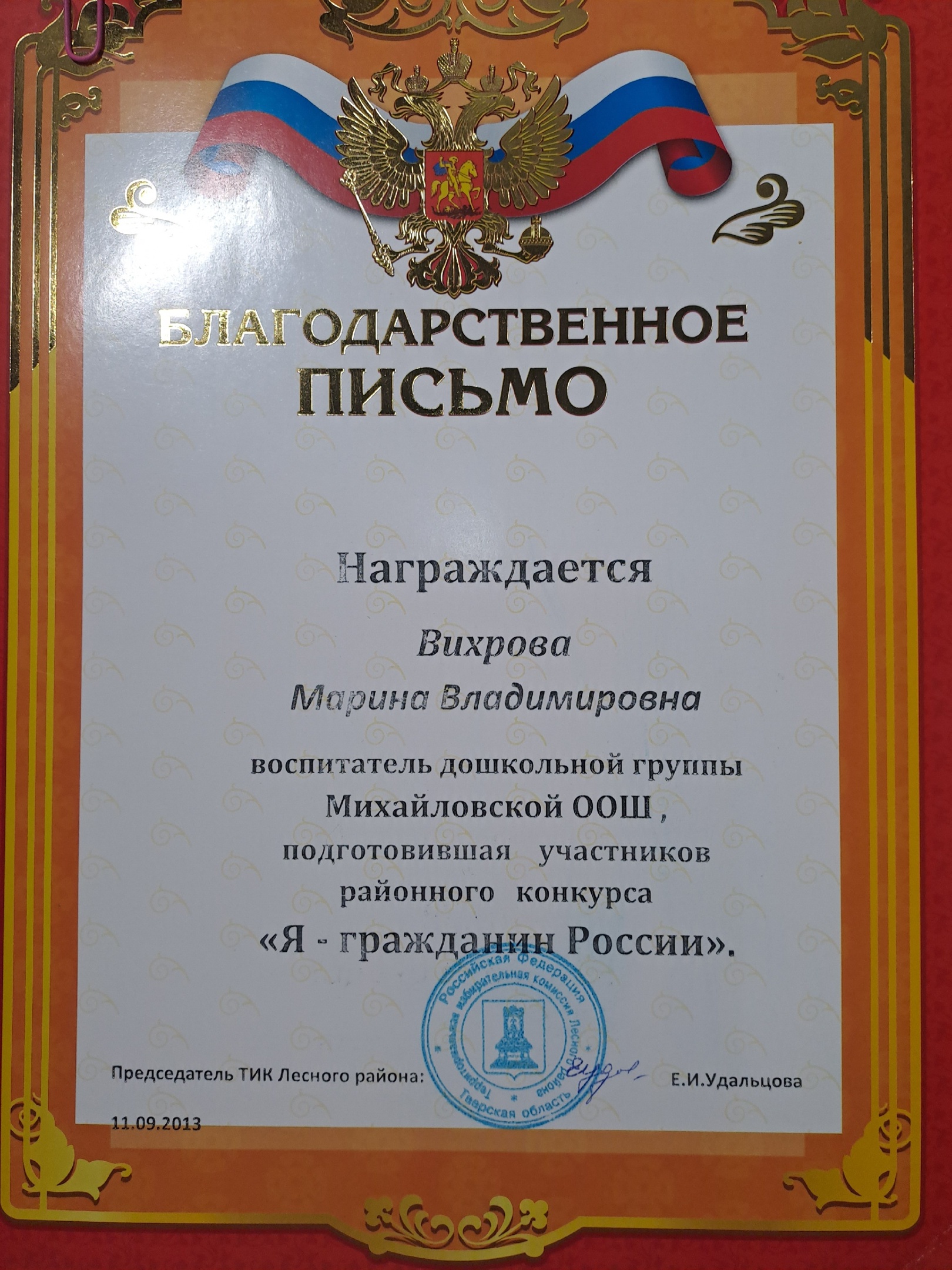 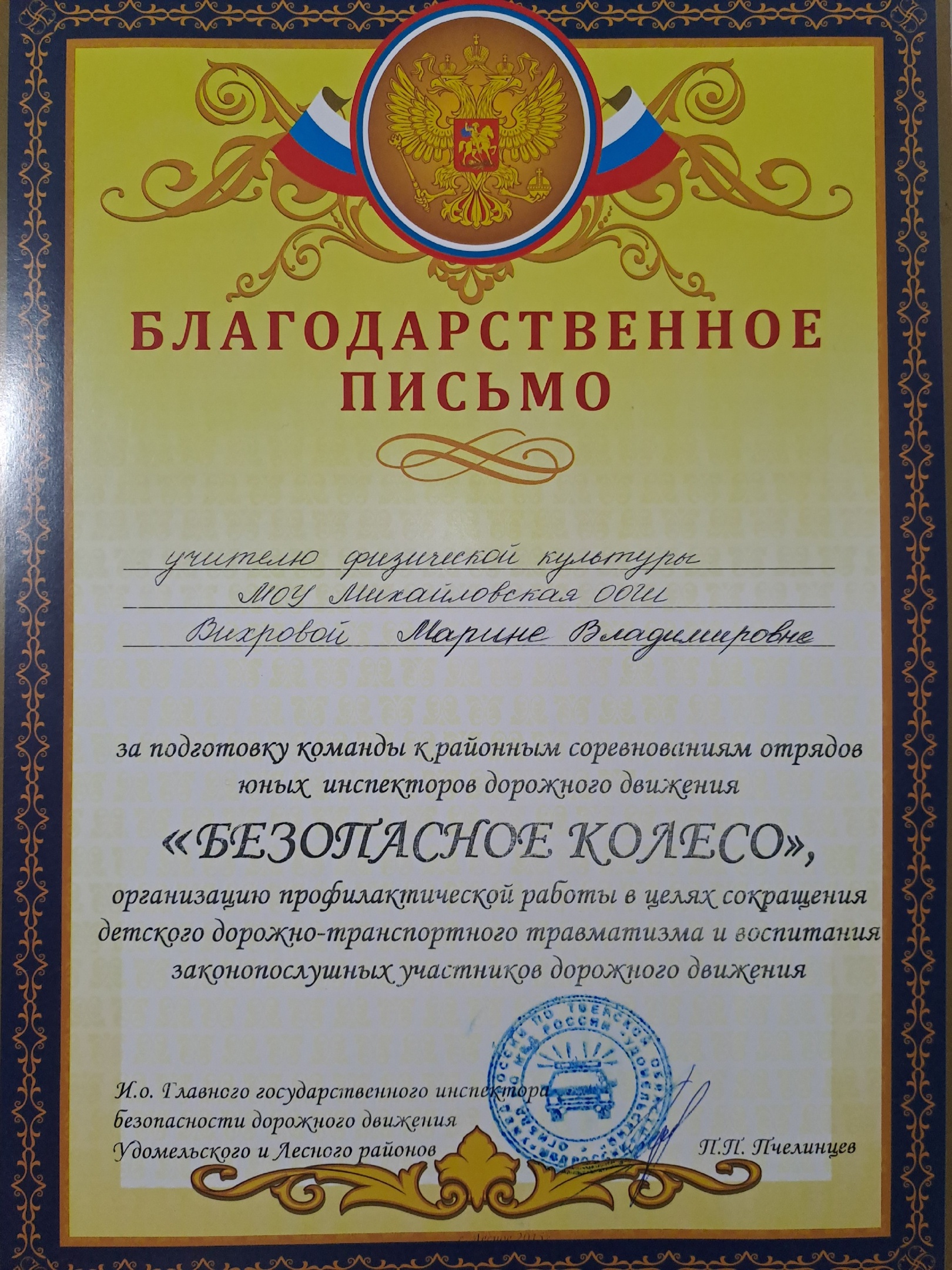 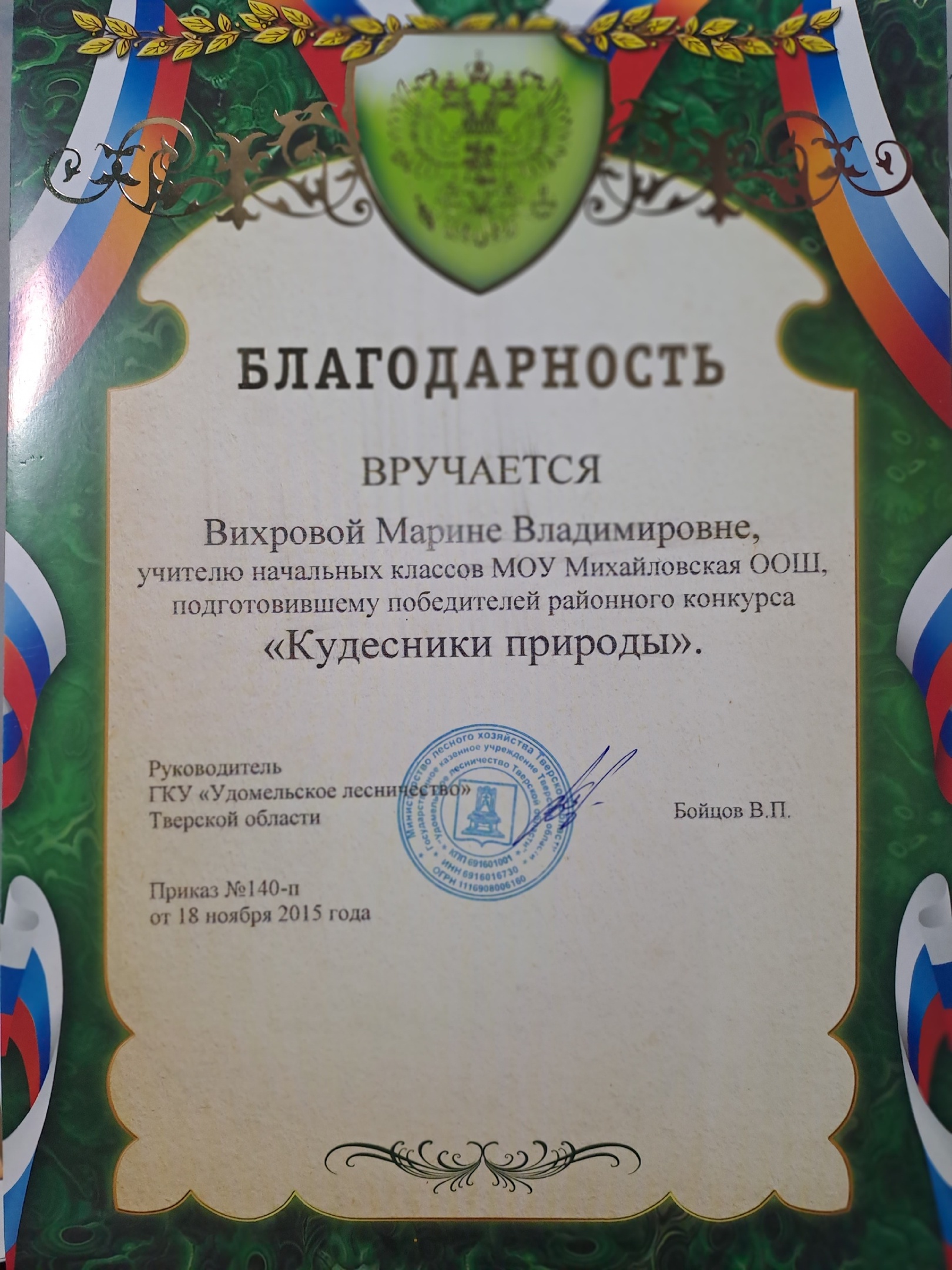 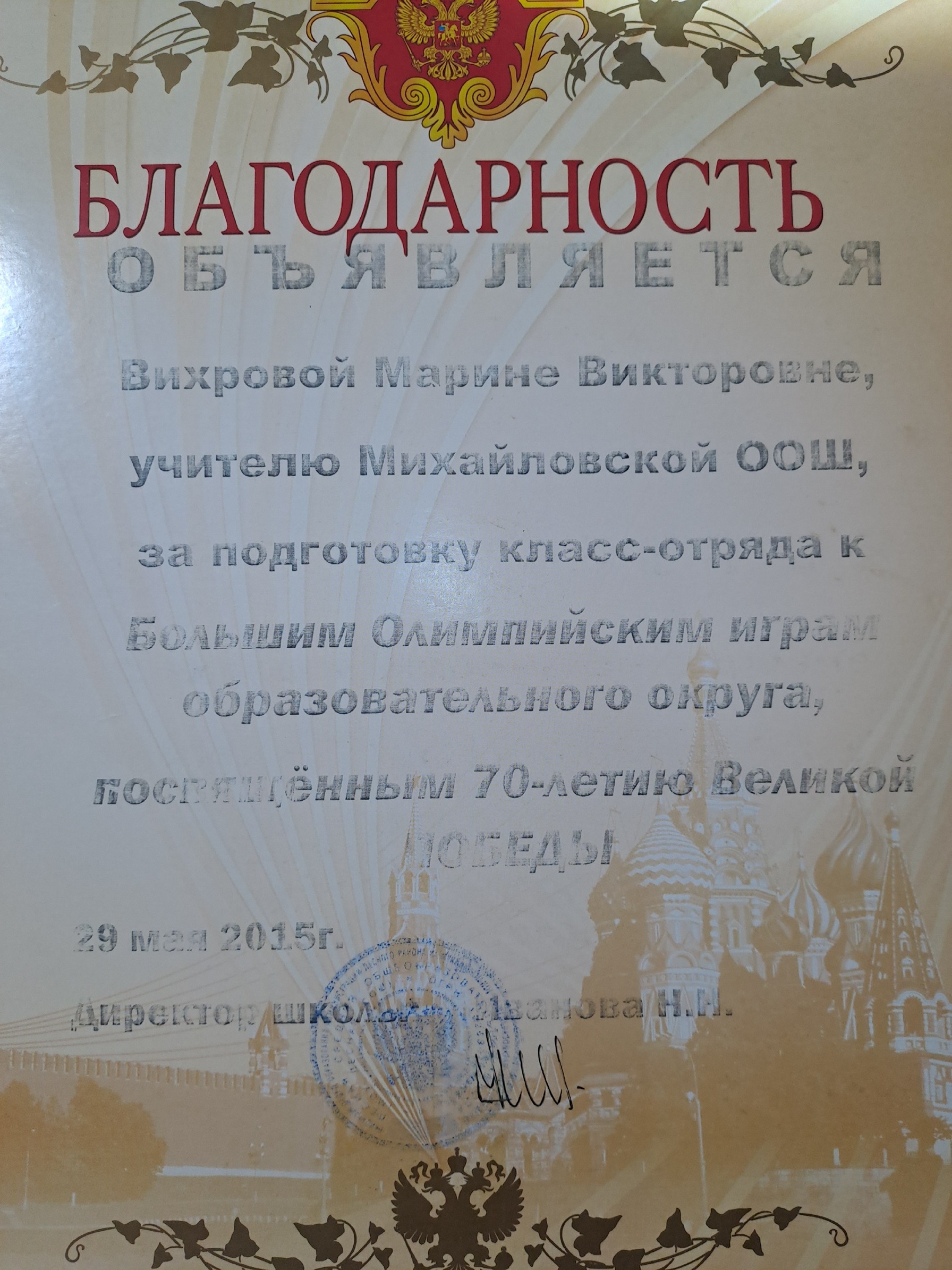 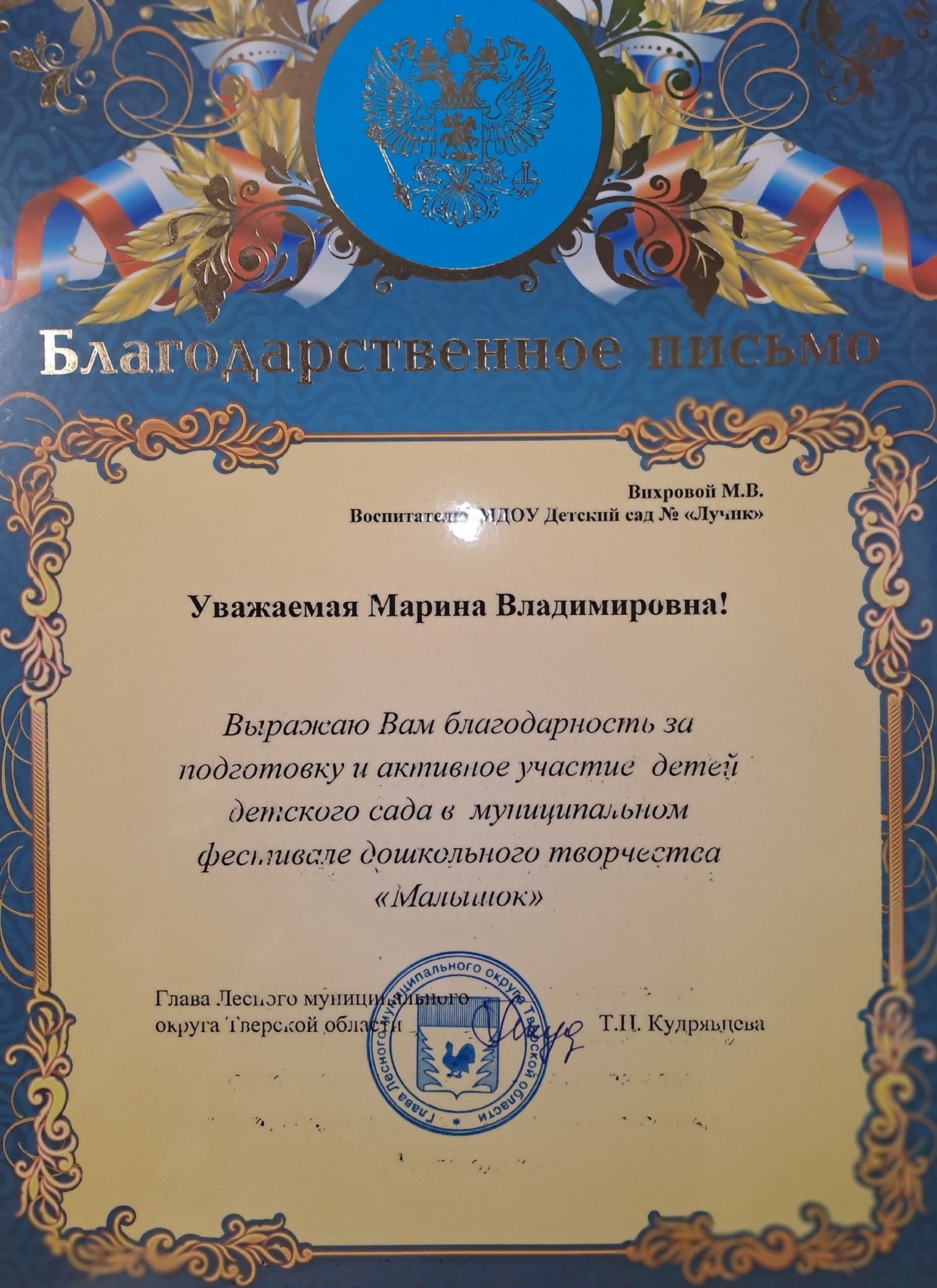 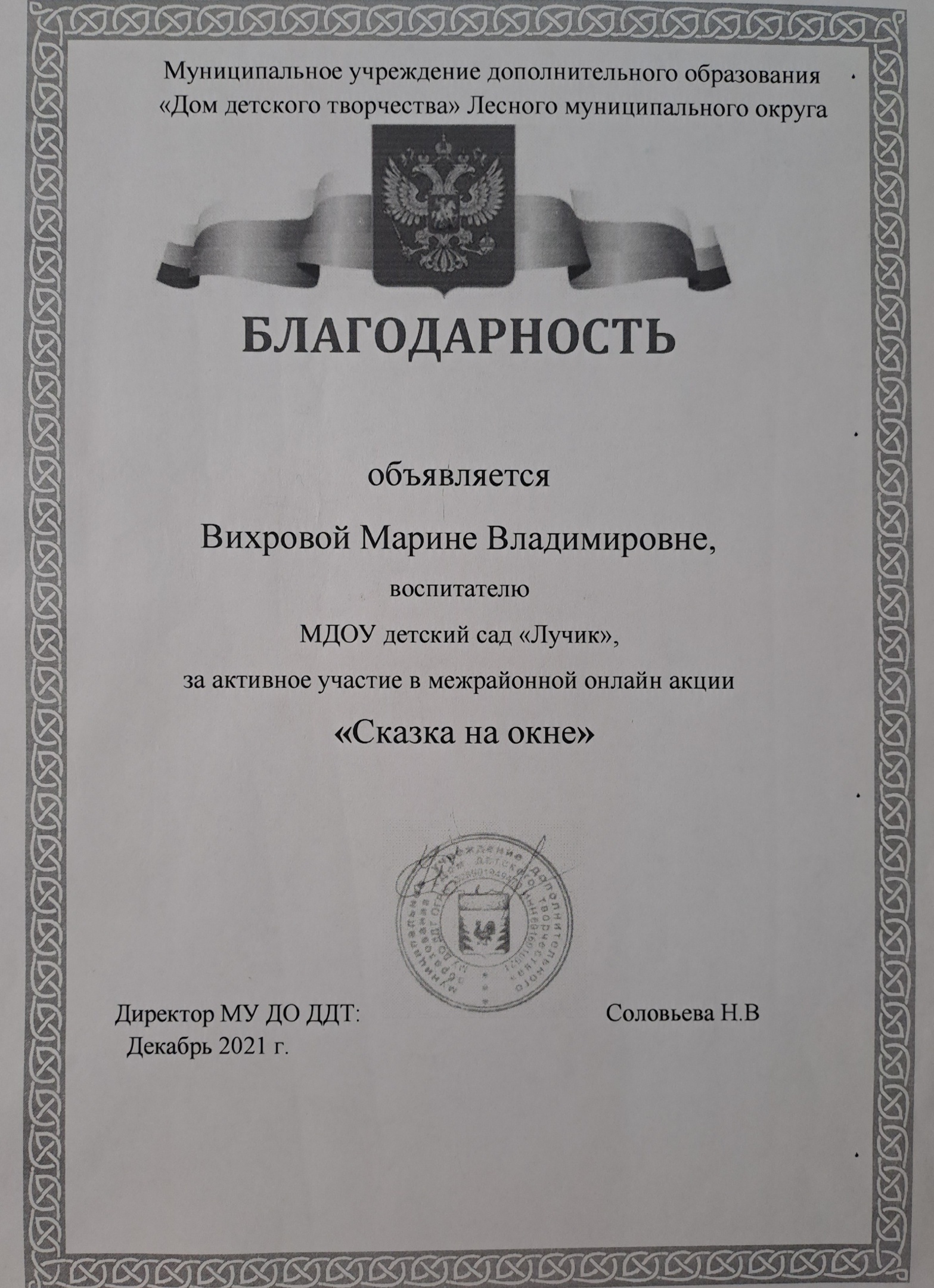 